9. ŠKOLNÍ TÝDENod 30. října do 3. listopadu 2023INFORMACE K VÝUCECO NÁS ČEKÁ V TOMTO TÝDNUPOZNÁMKYČESKÝ JAZYK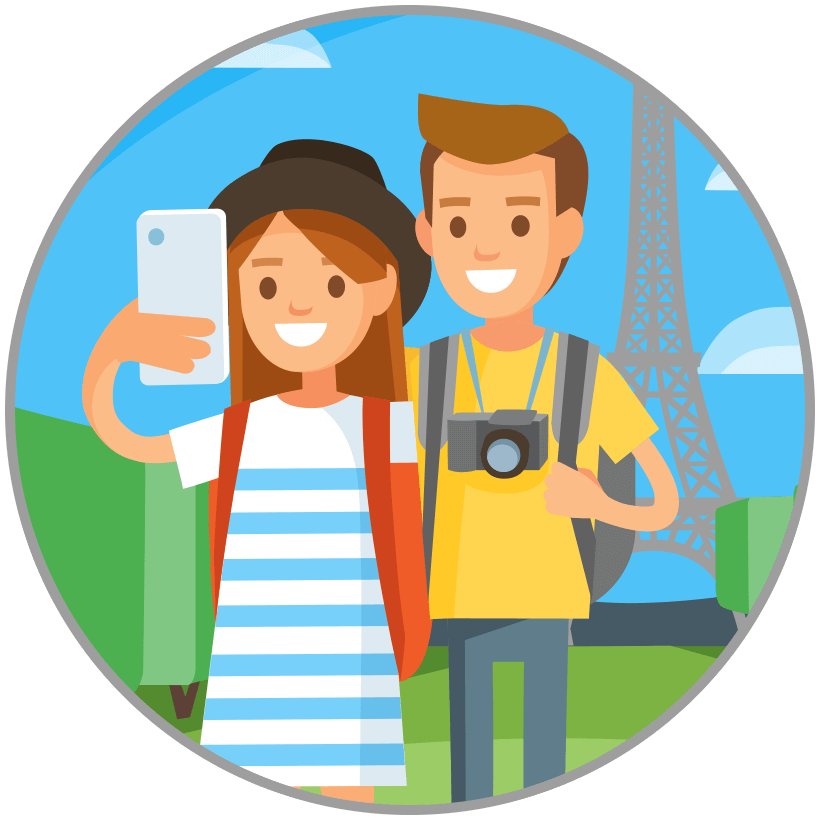 - změny při odvozování slov- skupiny bě, bje, pě, vě, vjeMATEMATIKA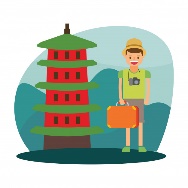 – zkoumáme tvary– orientace ve čtvercové sítiČAS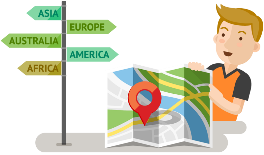 – Rudolf II.– Pardubický a Olomoucký krajANGLIČTINA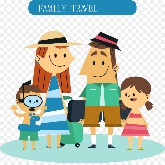 - unit 1 - revision